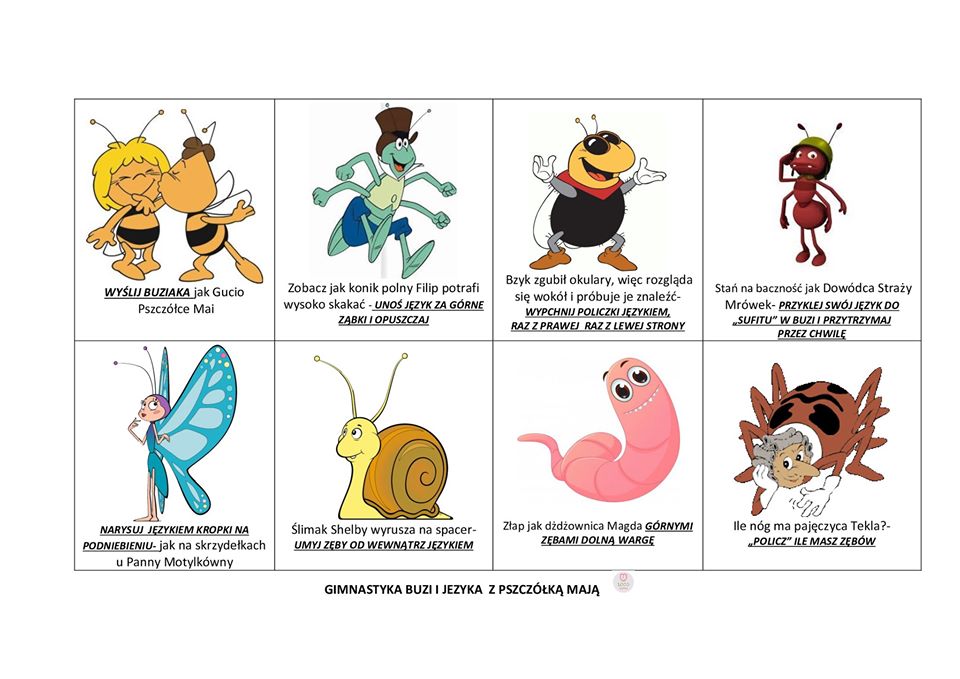 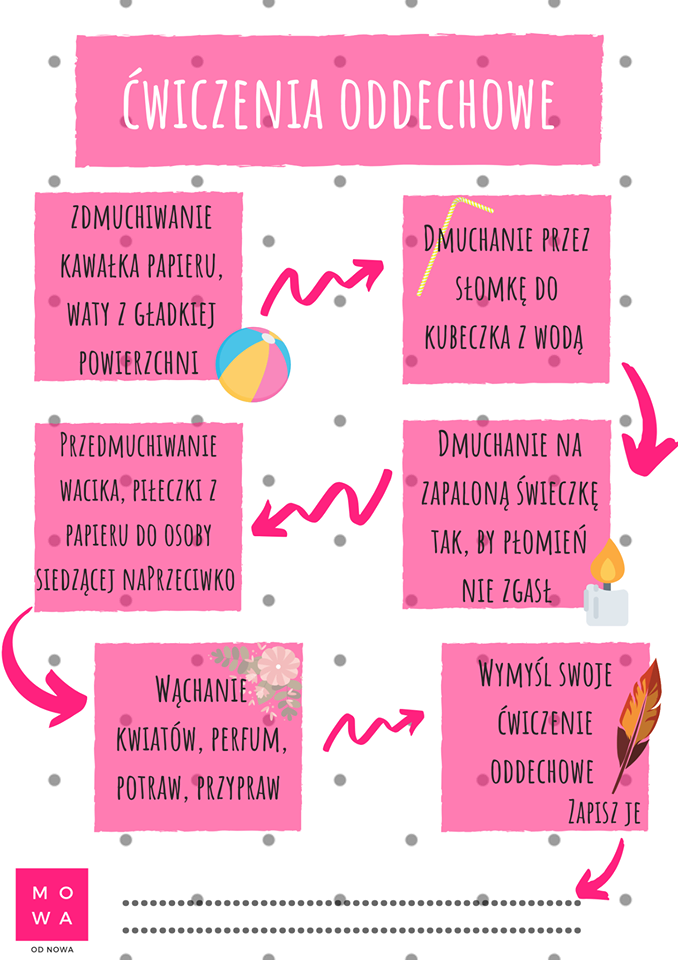 Utrwalanie głoski sz w nagłosie https://learningapps.org/display?v=pum3p2yy520 Percepcja wzrokowa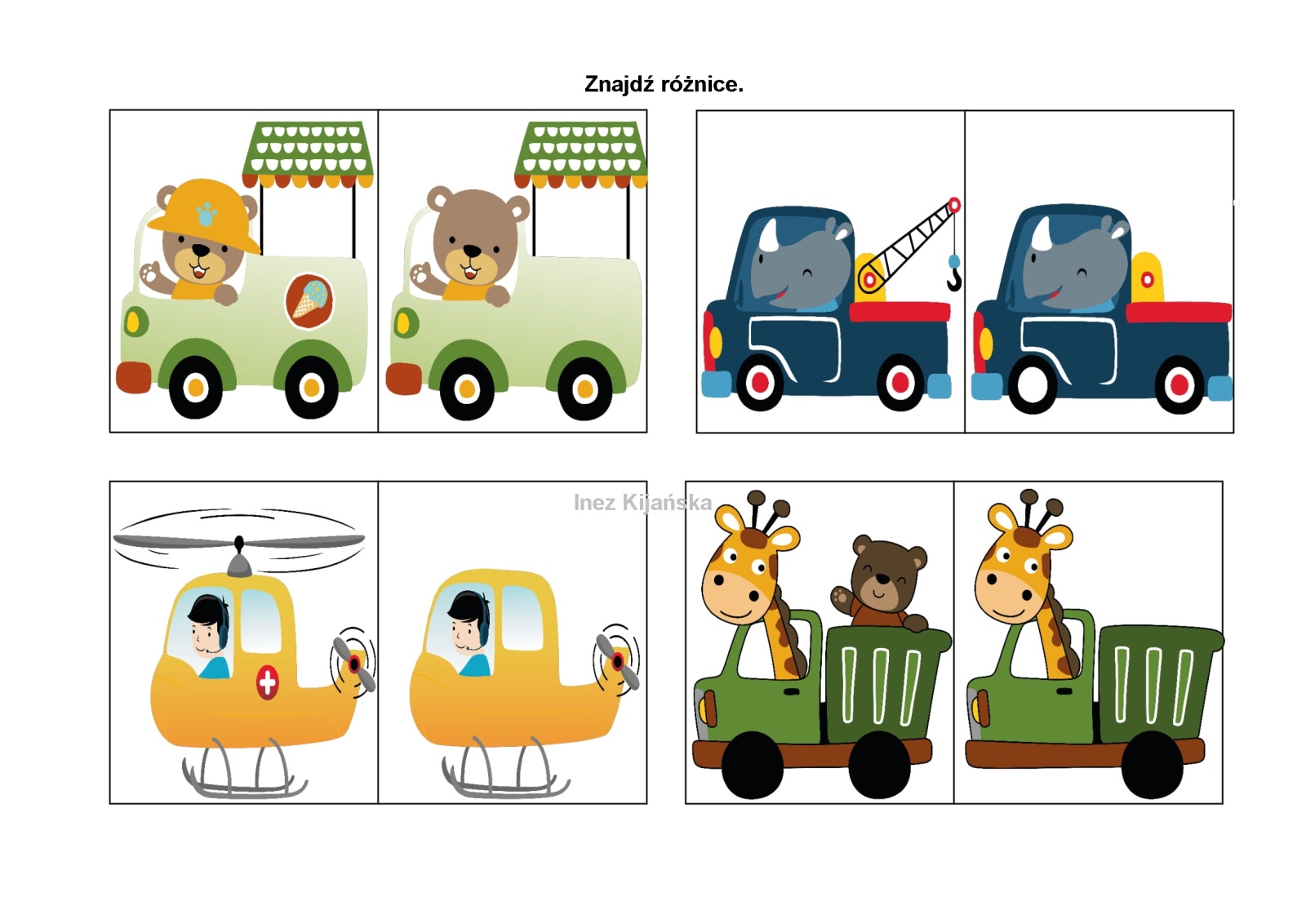 